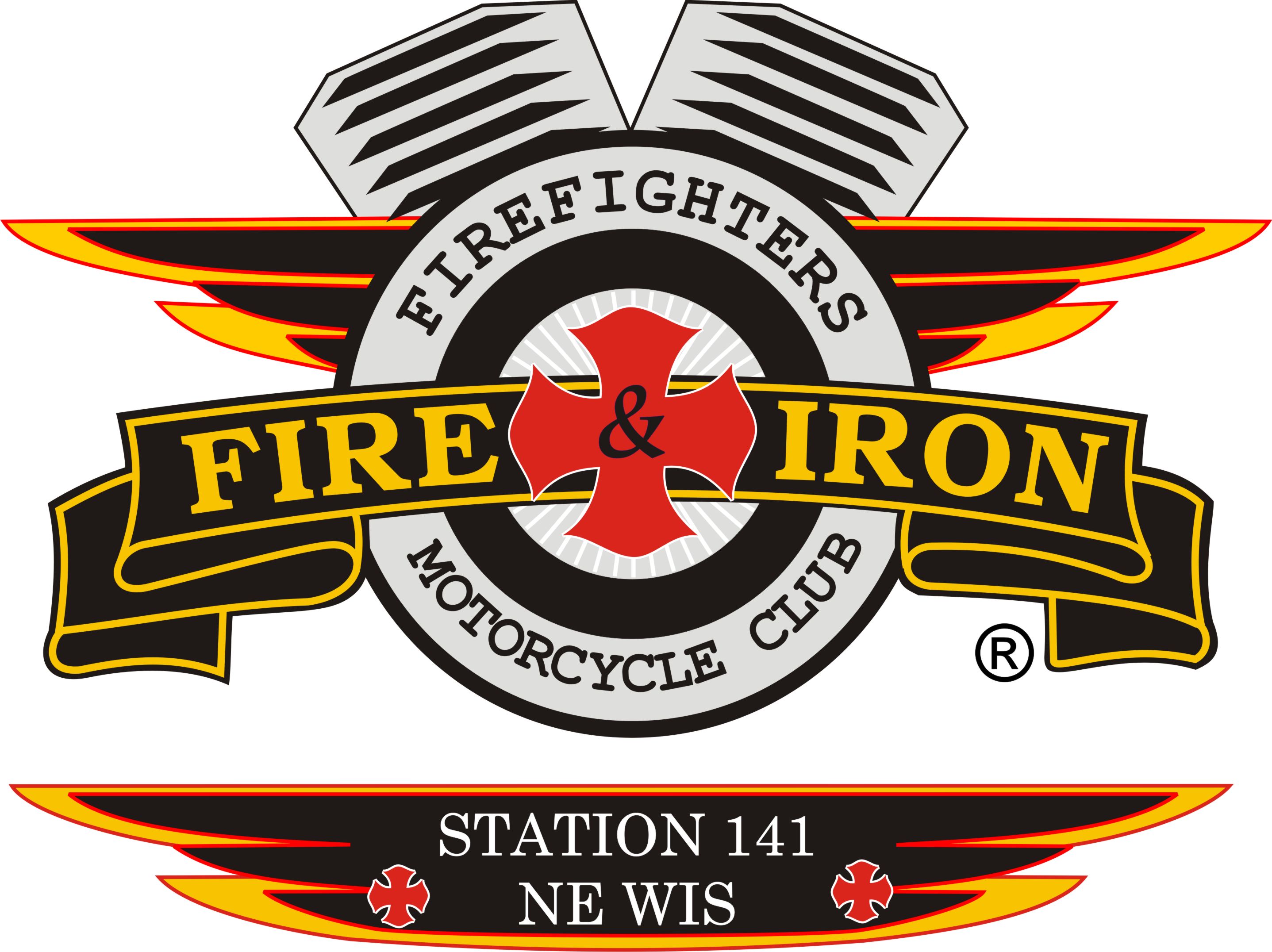         MONTHLY MEMBER         MEETING MINUTES March 2014Meeting called to order by: President John Lawler               At  7:00 PMAttendance: Nick N, Steve D, Jason D, Deanne F, Jim B, Curt D, Tim D, Wayne G, Roxanne L, John L, Keith W, Tassie WUpcoming events:-March 16th-St Baldric’s 12pm-April Dart outing – See Doodle emailed to you and vote!-April 26th – Ant Hill Mob Bike show and Dance-June 31st – Station 112’s Camp Hope ride-June 14th-Jerry Parrins Ride-August 14th- Burn Camp Media Day-141 Tree Burn-Postponed until Ozzy’s backyard is no longer a pond!Secretary’s report read by: TassieAdditions or corrections to the minutes as read:  NoneMotion to accept minutes as read by: Curt    2nd By :   Ozzy      Motion carriedTreasurer’s report:  RoxanneRide Account: Club Account:Beginning: 34242.37                                                 Beginning:  1660.05Check (2):  2093.99                                                   Deposits:(2) 415.00                                                 Ending       32148.38                                                 Check:(1)     179.002 outstanding checks 294.83                                     Ending:      1896.05                                                                                   Not on statement: deposit of 45.00Motion to accept treasurer’s report by:  Keith        2nd by    Curt    Motion carriedVice Presidents report:  KeithNotes from Region 2 President’s meeting read by Tassie. Keith added more information on important items. See attached meeting minutes from Region #2 officer.Vest compliance-All vests need to be in compliance per National by June 1st 2014.   No EXCEPTIONS- Keith discussed why all of Fire and Iron need to be standard.  First- because it will help with your safety when you encounter other Clubs that may not appreciate you riding in their area-they can simply look at your vest and can quickly identify who you represent.Second-we all represent an amazing group and we should proudly display our colors the same so there is no question who we areKeith will have a contact list of all Presidents and VP’s in his phone so in the event you have a issue with a Club at anytime you will be able to contact him and he will quickly get help from the area that you are in.Vision for Region2Shared how strong Region 6 is and how they conduct business. Shawn our Region 2 officer gave great examples of how Region 6 has an amazing network with all members. Wants Region 2 to be the best and set the bar for othersKeith talked about Region 2 state rep and what they would be doing and how they would interface with Region 2 officersSgt. at Arms report: Ozzy Nothing to report.Ride to Remember report:Confirmed start at Neville Museum and ending at Pearly GatesShort Ride meeting to follow club meetingNew business (President) in order of discussion: **Item 1: Membership renewals are due-staying at $20.00 per person. Dues MUST be paid by April 30th or a $15.00 late fee will apply. See your by-laws for more details.** Item 2:Discussion on each member getting a year patch-Motion was made by Torch that club picks up the cost of the patches for each member 2nd by Wayne Motion was carried with 1 opposition **Item 3:Magnets for our ride- should we have them again or not-motion was made by Wayne to have magnets for the ride and 2nd by Timmy. Motion carried all in favor**Item 4:Rumbling Pride has 8 flags that they are offering to sell to us for $10 each-no mounting brackets included. Keith made a motion that we purchase them and Timmy 2nd-Motion carried**Item 5:Burn Camp chaperones needed – 2 for each daySunday August 10th –Torch and ??Saturday August 16th-Roxanne and ??**Item 6:Discussion on having a Coin made for the ride-people felt that they likely would not sell. Tassie was asked to check pricing and possible design.**Item7:Discussion on whether we should have shirts for our ride this year-we opted to stick with just our Ride to Remember theme and not include the Military with it as we had previously discussed. Wayne volunteered to take the lead on having a long sleeve black T-shirt designed for the ride and will come back and report on what he finds out on cost and design options.**Item8:Raffle tickets for benefit on May17th at New Zoo for Timmy’s nephew. Motion was made by Wayne to purchase tickets for this. If we win we donate the cash back to the Benefit and if we win material prizes we will use them for our ride. Motion was carried **Item9:Club was in agreement that we need a credit card for expenses. John and Roxanne will take care of thisOld business (President) in order of discussion:**Item 1: Must wear colors!!! This includes meetings, rides, and functions of any reason. NO EXCEPTIONS!!**Item 2:Web Site is up and running well! You need to register the first time-email and password and John will approve you to get access.**Item 3:Ben’s earlier motion that the Club would pay for the room for everyone at the National Rally. When counseled previously we were told we should not use our funds for this as we may compromise our 501(c)3.Tassie will contact her nephew who is an attorney for some advice on use of money in our accounts, what we can and can’t do with it to stay in compliance of our 501(c)3.**Item 4:  Burn Camp donation discussion. This lead to more discussion on what other charities we may consider donating to or other ways to use some of our money.Sybil Hop, keep any donation fire related, people that have lost their home due to fire, personal (sickness donations),Club house, trailerSeymour volunteered to host the next meeting on Tuesday, April 8th.Motion made to adjourn meeting at:  8:30   pm          By: Ozzy   By:  Jim B                                      Motion carriedAddendum: After the regular meeting, we had a discussion on changing our next meeting from April 8th to April 15th at the Hotel in Seymour.  Motion by Tassie 2nd by Torch. Motion carried